Summary of ACA Credits 2017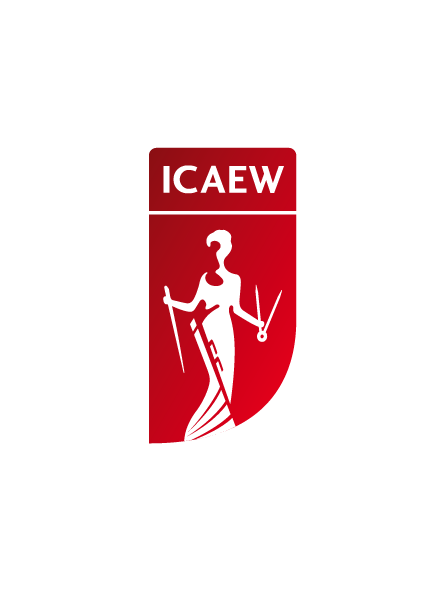 Bachelor in accounting and audit &bachelor of science in business administration accounting From kimep university ICAEW PAPERAwarded on the basis of passes in  Mark required for all modulesAccountingACC 2102 Financial Accounting IACC 3101 Financial Accounting II50%AssuranceACC 4203 AuditingACC 2102 Financial Accounting I50%Business and FinanceMGT 3212 Organizational BehaviourACC 2102 Financial Accounting IFIN 3121 Principles of FinanceFIN 3210 Corporate FinanceUpper Second or First Degree award or 50% is required in all of the modules listed.Management InformationACC 2201 Management Accounting IFIN 3121 Principles of Finance50%Principles of TaxationACC 3205 Principles of Taxation ORACC 3210 Taxation in Kazakhstan50%LawLAW 2202 Business LawLAW 3303 Company Law50%